Практическая работа № 58-59 Выполнение шкалы цветов с помощью компьютерной графикиЦель:  Отработать навыки штриховок и заливок объектов.Уметь: использовать инструменты САПР для построения штриховки;использовать инструменты САПР для выполнения заливки;Задание 1. Оформить графический чертёж шкалы цветов по предложенному образцу.Создать новый чертёж. Параметры  первого листа: А4, вертикальный, оформление без внутренней рамки.Для оформления шкалы цветов используйте следующие инструменты: отрезки, прямоугольники, заливки, штриховки, текст.Оформленный чертёж сохраните под названием «Шкала цветов».Письменно ответьте на контрольные вопросы.Контрольные вопросы:1. Как осуществляется построение опорной сетки для выполнения шкалы?Как производится подбор цвета для оформления элементов шкалы?Как производится заливка участков?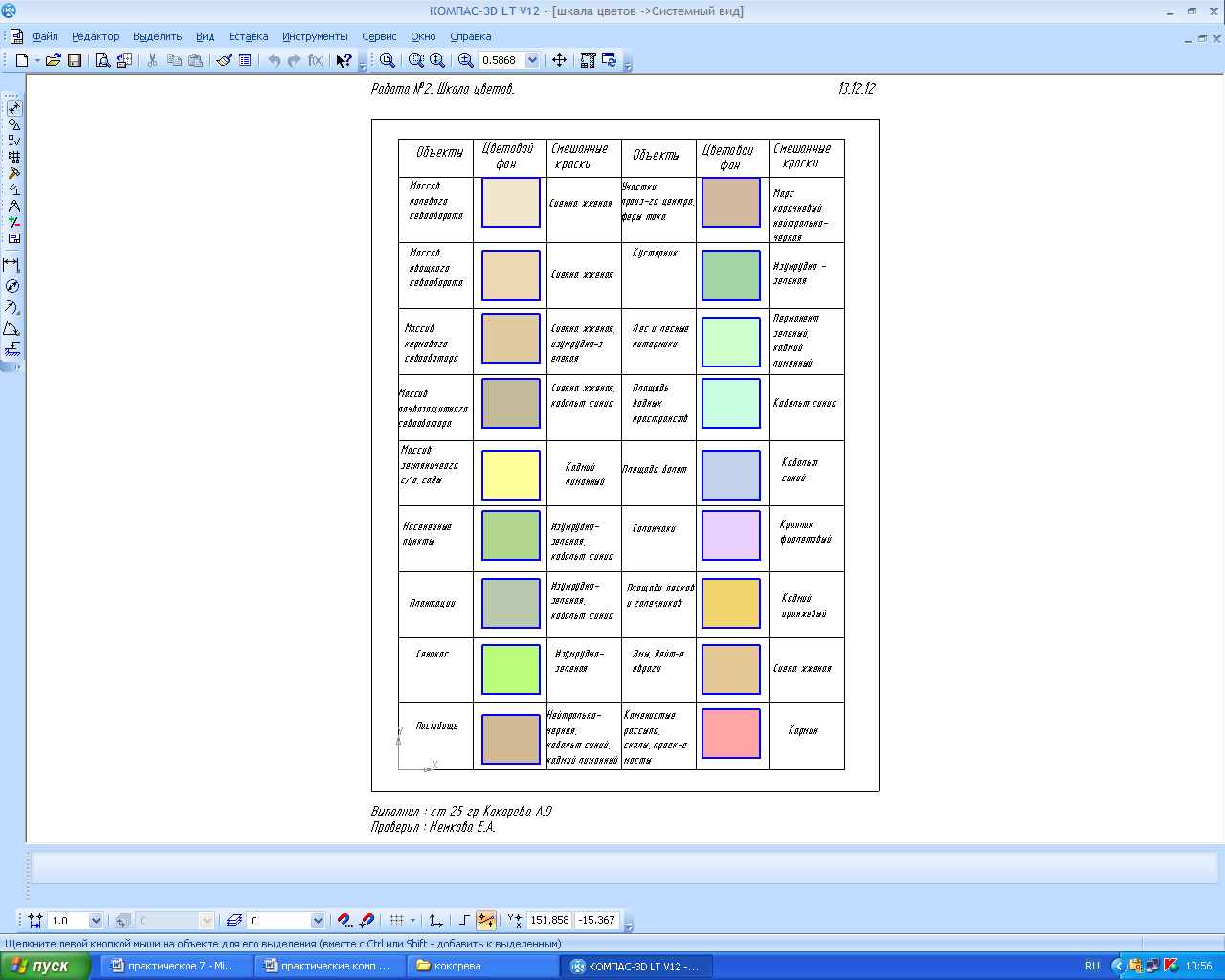 